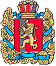 ШАПКИНСКИЙ СЕЛЬСКИЙ СОВЕТ ДЕПУТАТОВ ЕНИСЕЙСКОГО РАЙОНА	КРАСНОЯРСКОГО КРАЯ		                            РЕШЕНИЕ         04.03.2020г.		                         п. Шапкино	                                                      №7-28рОб утверждении Порядка размещения на официальном сайте муниципального образования Шапкинский сельсовет Енисейского района Красноярского края сведений о доходах, расходах, об имуществе и обязательствах имущественного характера, представленных лицами, замещающими муниципальные должностиВ соответствии со статьей 8 Федерального закона от 25 декабря 2008 года №273-Ф3 «О противодействии коррупции», Законом Красноярского края от 19 декабря 2017 года № 4-1264 «О представлении гражданами, претендующими на замещение муниципальных должностей, должности главы (руководителя) местной администрации по контракту, и лицами, замещающими указанные должности, сведений о доходах, расходах, об имуществе и обязательствах имущественного характера и проверке достоверности и полноты таких сведений», руководствуясь  Уставом Шапкинского сельсовета, Шапкинский сельский Совет депутатов РЕШИЛ:1. Утвердить Порядок размещения на официальном сайте муниципального образования Шапкинский сельсовет Енисейского района Красноярского края сведений о доходах, расходах, об имуществе и обязательствах имущественного характера, представленных лицами, замещающими муниципальные должности, согласно приложению.2. Контроль за исполнением настоящего решения возложить на главу сельсовета. 3. Настоящее решение вступает в силу со дня, следующего за днем его официального опубликования в газете «Шапкинский вестник» и подлежит размещению на официальном сайте администрации Шапкинского сельсовета.Председатель Шапкинского                                                     Глава Шапкинского сельсоветасельского Совета депутатов                                                                                         А.В. Наконечный                                                                                 Л.И. ЗагитоваПриложение к решениюШапкинского сельскогоСовета депутатовОт 04.03.2020№7-28рПорядокразмещения на официальном сайте муниципального образования Шапкинский сельсовет Енисейского района сведений о доходах, расходах, об имуществе и обязательствах
имущественного характера, представленных лицами, замещающимимуниципальные должностиНастоящим Порядком регламентируется процедура размещения сведений о доходах, расходах, об имуществе и обязательствах имущественного характера, представленных лицами, замещающими муниципальные должности (далее - сводная таблица) на официальном сайте муниципального образования Шапкинский сельсовет Енисейского района в информационно-телекоммуникационной сети «Интернет».В течение 3 рабочих дней с момента получения Шапкинским сельским Советом депутатов сводной таблицы в соответствии с пунктом 3 статьи 4 Законом Красноярского края от 19 декабря 2017 года № 4-1264 «О представлении гражданами, претендующими на замещение муниципальных должностей, должности главы (руководителя) местной администрации по контракту, и лицами, замещающими указанные должности, сведений о доходах, расходах, об имуществе и обязательствах имущественного характера и проверке достоверности и полноты таких сведений», глава сельсовета направляет указанную сводную таблицу в  администрацию Шапкинского сельсовета для размещения на официальной сайте муниципального образования Шапкинского сельсовета Енисейского района.Сводная таблица размещается на официальном сайте муниципального образования Шапкинский сельсовет в течение четырнадцати рабочих дней со дня получения.При размещении на официальном сайте муниципального образования Шапкинский сельсовет сводной таблицы за каждый последующий год указанные сведения, размещенные в предыдущие годы, сохраняются на официальном сайте.Должностное лицо, ответственное за размещение сведений, обеспечивающее размещение сводной таблицы на официальном сайте несет в соответствии с законодательством Российской Федерации ответственность за несоблюдение настоящего Порядка, а также за разглашение сведений, отнесенных к государственной тайне или являющихся конфиденциальными.